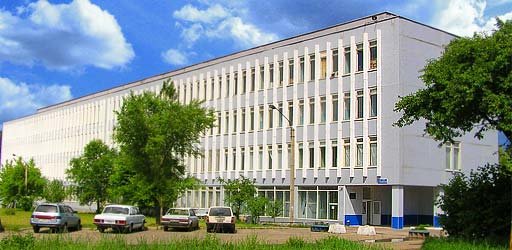 Уважаемые коллеги!Приглашаем Вас в октябре 2020 года принять участие в Международнойнаучно-практической конференции«Современные проблемы ветеринарной патологии и научные основы их решения»,посвященной 50-летию организации ФГБНУ Всероссийского научно-исследовательского ветеринарного института патологии, фармакологии и терапии (ВНИВИПФиТ)г. ВоронежПрограммный комитет:Шабунин Сергей Викторович, председатель, академик РАН, директор ФГБНУ ВНИВИПФиТ, г. Воронеж.Багиров Вугар Алиевич, член-корреспондент РАН,  директор Департамента координации деятельности организаций в сфере сельскохозяйственных наук Министерства науки и высшего образования РФ, г.Москва. Логвинов Виктор Иванович, заместитель председателя правительства Воронежской области, г. Воронеж.Гапоненко Николай Иванович, председатель Комитета по аграрной политике Воронежской областной  Думы, г. Воронеж.Першин Семен Семенович, кандидат ветеринарных наук, руководитель управления ветеринарии Воронежской области, г. Воронеж. Голенских Александр Григорьевич, руководитель управления ветеринарии Липецкой области, г. Липецк.Калашников Валерий Владимирович, академик РАНГулюкин Михаил Иванович, академик РАН, Заслуженный деятель науки РФ, зав. лабораторией лейкозоологии ФГБНУ ФНЦ ВИЭВ РАН, г. Москва.Гавриченко Николай Иванович, ректор, профессор кафедры акушерства, гинекологии и биотехнологии размножения животных УО «Витебская ордена «Знак Почета» государственная академия ветеринарной медицины», г. Витебск.Смирнов Анатолий Михайлович, академик РАН, Заслуженный деятель науки РФ,  научный руководитель Всероссийского научно-исследовательского института ветеринарной санитарии, гигиены и экологии - филиала ФГБНУ ФНЦ ВИЭВ РАН, г.Москва.Шахов Алексей Гаврилович, доктор ветеринарных наук, профессор, член-корреспондент РАН, Заслуженный деятель науки РФ,  главный научный сотрудник ФГБНУ «Всероссийский научно-исследовательский ветеринарный институт патологии, фармакологии и терапии», г. Воронеж. Организационный комитет:Нежданов Анатолий Григорьевич, доктор ветеринарных наук, профессор, Заслуженный деятель науки РФ,  главный научный сотрудник  «ВНИВИПФиТ», г. Воронеж. Паршин Павел Андреевич, доктор ветеринарных наук, профессор, заместитель директора по научной работе «ВНИВИПФиТ», г. Воронеж.Котарев Вячеслав Иванович, доктор сельскохозяйственных наук, профессор, заместитель директора по науке и инновациям «ВНИВИПФиТ», г. Воронеж.Шапошников Иван Тихонович, доктор биологических наук, заместитель директора по научно-производственной  работе «ВНИВИПФиТ», г. Воронеж.Ермакова Татьяна Игоревна, кандидат биологических наук, ученый секретарь «ВНИВИПФиТ», г. Воронеж.Востроилова Галина Анатольевна, доктор биологических наук, зав. лабораторией экспериментальной фармакологии «ВНИВИПФиТ», г. Воронеж. Михалев Виталий Иванович, доктор ветеринарных  наук, зав. лабораторией болезней органов воспроизводства, молочной железы и молодняка  «ВНИВИПФиТ», г. Воронеж.Сашнина Лариса Юрьевна, доктор ветеринарных наук, зав. лабораторией иммунологии «ВНИВИПФиТ», г. Воронеж.Михайлов Евгений Владимирович, кандидат ветеринарных наук, зав. лабораторией инновационных препаратов рекомбинантной протеомики «ВНИВИПФиТ», г. Воронеж.Направления работы конференции: Болезни обмена веществ высокопродуктивных животных и птиц в современных условиях и научные основы их профилактики и терапии.Фундаментальные и прикладные аспекты ветеринарного контроля за воспроизводительной функцией и здоровьем молочной железы у продуктивных животныхАктуальные проблемы болезней молодняка в современных условиях и инновационные подходы в их терапииФундаментальные основы создания новых ветеринарных лечебно-профилактических препаратов и их применение в системе сохранения продуктивного здоровья животных.Материалы (статьи) конференции будут опубликованы: В журнале «Ветеринарный фармакологический вестник» (ВАК, РИНЦ, doi);Для очного или заочного участия в конференции  необходимо направить не позднее 6 сентября 2019 года  на электронную почту оргкомитета (vnivipat@mail.ru) следующие документы:ЗАЯВКУ участника конференции.СТАТЬЮ (оформленную по требованиям).ДОКУМЕНТЫ на статью.	Статьи должны содержать результаты исследований по законченным работам  с практическими предложениями.Статьи, не удовлетворяющие требованиям, научному уровню конференции, а также представленные после 6 сентября 2018 года, рассматриваться и публиковаться не будут.	ЗАЯВКА на участие в  международной научно-практической конференции«АКТУАЛЬНЫЕ ПРОБЛЕМЫ БОЛЕЗНЕЙ ЖИВОТНЫХ И ПТИЦЫ В СОВРЕМЕННЫХ УСЛОВИЯХ»Дополнительную информацию можно получить у Пастуховой Д.А. (8-952-544-49-03), Брюховой И.В. (8-903-652-63-16), Лобанова А.Э.(8-920-434-92-45).E-mail: vnivipat@mail.ruТел.: 8(473) 253-92-81, 253-93-16.Адрес оргкомитета: г. 394087, г.Воронеж, ул. Ломоносова, д. 114-б.Материал следует оформить следующим образом:  Текст статьи объёмом до 15 страниц предоставляется в программе MS Word: шрифт - Times New Roman, размер - 14 пт, межстрочный интервал - 1,5, абзацный отступ -1,25, без переносов. Формат страницы - А4, поля: левое - 3 см, верхнее, правое и нижнее - 2 см.   Индекс УДК располагается в левом верхнем углу без абзацного отступа.  Далее без абзацного отступа располагается название статьи — заглавными буквами, полужирным шрифтом, выравнивание по центру.   Фамилия, имя, отчество автора - без абзацного отступа, по центру, строчными буквами, полужирным шрифтом.   Полное название учреждения - без абзацного отступа, по центру, строчными буквами, курсивом.   E-mail - без абзацного отступа, по центру, строчными буквами, курсивом.   Аннотация статьи (объём 1000—2000 знаков) - выравнивание по ширине, абзацный отступ 1,25.   Резюме должно отражать цель исследований, методику, результаты и выводы. Составляется в соответствии с ГОСТом 7.9-95.   Ниже без интервала ключевые слова – 6-10 слов.   Текст статьи должен включать введение (без указания названия раздела), материалы и методы, результаты исследований, обсуждение и выводы (заключение).   Библиографический список составляется по ГОСТу 7.1-2003. Ссылки на источники даются по тексту цифрой в квадратных скобках и указываются в порядке цитирования. В списке литературы желательно наличие, как минимум, 20 % иностранных источников и включение в список современных авторов.   Таблицы должны быть выполнены в Microsoft Word и содержать статистически обработанный материал. Каждая таблица должна иметь номер, тематический заголовок и ссылку в тексте.   Графики, диаграммы, рисунки и фотографии необходимо предоставлять в формате jpeg, tif или gif (с разрешением не менее 300 точек) с соответствующими подписями и пронумерованными.   Сокращения терминов, отличные от нормированных, должны приводиться только после упоминания в тексте их полного значения.   Единицы измерений даются в соответствии с Международной системой СИ по ГОСТу 8.417-2002 «Единицы величин». На отдельной странице следует предоставить: На английском языке - название статьи, ФИО авторов, ученую степень/звание, должность, место работы, резюме, ключевые слова, список литературы. Рукописи, не принятые к публикации, (не отвечающие настоящим правилам или получившие две отрицательные рецензии)  авторам не возвращаются.Фамилия, имя, отчествоФамилия, имя, отчествоФамилия, имя, отчествоФамилия, имя, отчествоФамилия, имя, отчествоУченая степень, ученое званиеУченая степень, ученое званиеУченая степень, ученое званиеУченая степень, ученое званиеУченая степень, ученое званиеУченая степень, ученое званиеДолжностьДолжностьНаправление работыНаправление работыНаправление работыНаправление работыТема доклада (название статьи)Тема доклада (название статьи)Тема доклада (название статьи)Тема доклада (название статьи)Тема доклада (название статьи)Тема доклада (название статьи)Тема доклада (название статьи)Необходимые технические средстваНеобходимые технические средстваНеобходимые технические средстваНеобходимые технические средстваНеобходимые технические средстваНеобходимые технические средстваНеобходимые технические средстваПолное название организацииПолное название организацииПолное название организацииПолное название организацииПолное название организацииПолное название организацииПолное название организацииАдрес:Телефон / факсТелефон / факсТелефон / факсE-mail организацииE-mail организацииE-mail организацииФорма участия (нужное указать):- заочное (только статья в журнале); - очное  (участие в конференции и   статья в журнале).Форма участия (нужное указать):- заочное (только статья в журнале); - очное  (участие в конференции и   статья в журнале).Форма участия (нужное указать):- заочное (только статья в журнале); - очное  (участие в конференции и   статья в журнале).Форма участия (нужное указать):- заочное (только статья в журнале); - очное  (участие в конференции и   статья в журнале).Форма участия (нужное указать):- заочное (только статья в журнале); - очное  (участие в конференции и   статья в журнале).Форма участия (нужное указать):- заочное (только статья в журнале); - очное  (участие в конференции и   статья в журнале).Форма участия (нужное указать):- заочное (только статья в журнале); - очное  (участие в конференции и   статья в журнале).Форма участия (нужное указать):- заочное (только статья в журнале); - очное  (участие в конференции и   статья в журнале).Необходимость проживания в гостинице (ДА / НЕТ), если  ДА –   обязательно указать дату проживания.Необходимость проживания в гостинице (ДА / НЕТ), если  ДА –   обязательно указать дату проживания.Необходимость проживания в гостинице (ДА / НЕТ), если  ДА –   обязательно указать дату проживания.Необходимость проживания в гостинице (ДА / НЕТ), если  ДА –   обязательно указать дату проживания.Необходимость проживания в гостинице (ДА / НЕТ), если  ДА –   обязательно указать дату проживания.Необходимость проживания в гостинице (ДА / НЕТ), если  ДА –   обязательно указать дату проживания.Необходимость проживания в гостинице (ДА / НЕТ), если  ДА –   обязательно указать дату проживания.Необходимость проживания в гостинице (ДА / НЕТ), если  ДА –   обязательно указать дату проживания.